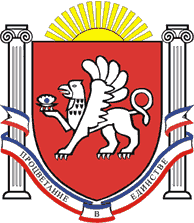 РЕСПУБЛИКА    КРЫМРАЗДОЛЬНЕНСКИЙ  РАЙОНАДМИНИСТРАЦИЯ   ЗИМИНСКОГО  СЕЛЬСКОГО ПОСЕЛЕНИЯПОСТАНОВЛЕНИЕ №  35от   17 февраля   2020 г.                          		с. Зимино   Об отмене постановления  Администрации Зиминского  сельского поселения Раздольненского района Республики Крым №99  от 30.10.2019года            В соответствии с  Федеральным законом от  06 октября  2003             № 131-ФЗ   « Об общих принципах организации местного самоуправления в Российской Федерации», Уставом  муниципального образования Зиминское  сельское поселение  Раздольненского района Республики Крым,  ст.9 Закона Республики Крым от 15.01.2015гш № 66-ЗРК/2015 «О предоставлении земельных участков, находящихся в государственной или муниципальной собственности, и некоторых вопросах земельных отношений», п.2 ст.7 Земельного кодекса Российской Федерации, п.3 ст.47 Правил землепользования и застройки Зиминского сельского поселения, рассмотрев протест прокуратуры  Раздольненского  района Республики Крым от 04.02.2020года 39-2020/Прдп14-20-12050020  на постановление Администрации Зиминского сельского поселения Раздольненского района Республики Крым от  30.10.2019г № 99,  с целью приведения нормативного правового акта  в соответствие с требованиями  законодательства,Администрация Зиминского сельского поселения  ПОСТАНОВЛЯЕТ:1. Отменить постановление Администрации Зиминского  сельского поселения  Раздольненского района Республики Крым № 99  от 30.10.2019 года   «Об утверждении схемы расположения земельного участка на кадастровом плане территории с.Красноармейское, ул.Победы, 27». 2.Обнародовать данное постановление путем размещения на информационном стенде Администрации Зиминского сельского поселения, расположенном по адресу: с. Зимино, ул. Гагарина, 33 и на официальном сайте Администрации  Зиминского сельского  поселения в сети Интернет  (Зиминское-сп.рф).                                                                                                   3. Контроль за исполнением настоящего постановления возложить на председателя Зиминского сельского совета- главу Администрации Зиминского сельского поселения.Председатель Зиминского сельскогосовета - глава АдминистрацииЗиминского  сельского поселения                        	      С.В.Канцелярук